Rakennusliiton osasto 003 ry		TOIMINTAKERTOMUS 2019	00530 Helsinki			TOIMINTAKERTOMUS 20191 Johdanto	Osastolla on ollut vuonna 2019 edustus Rakennusliiton- ja rakennusalan työttömyyskassan hallituksissa, SAK:n edustajistossa, ammattialatyöryhmässä, Uudenmaan aluejärjestön hallituksessa, Uudenmaan työsuojelu- ja edunvalvontajaostoissa sekä useita luottamusmiehiä, työsuojeluvaltuutettuja ja yhteysmiehiä eri rakennusalan yrityksissä. Osastomme jäsenet niin työelämässä kuten myöskin veteraanit ovat aktiivisia tahoillaan. Rakennusliiton osasto 003 ry:n pitääkin olla näkyvästi edustettuna eri rakentamisen tasoilla sekä päätöksen teossa. Osaston toiminta on ollut monipuolista ja sitä on tukenut osastomme hallituksen työskentely.2 Kokoukset	Osaston hallituksen kokous kutsuttiin aina koolle, kun siihen ilmeni tarvetta. Käytännössä hallitus kokoontui kerran kuukaudessa, pääsääntöisesti aina kuun ensimmäisenä maanantaina, jos se ei satu pyhäpäivälle, pois lukien kesän lomakuukaudet. Vuoden 2019 aikana hallituksen kokouksia pidettiin yhteensä 8 kertaa. Hallituksen jäsenten ja varajäsenten osallistumismäärät ovat nähtävillä oheisessa taulukossa.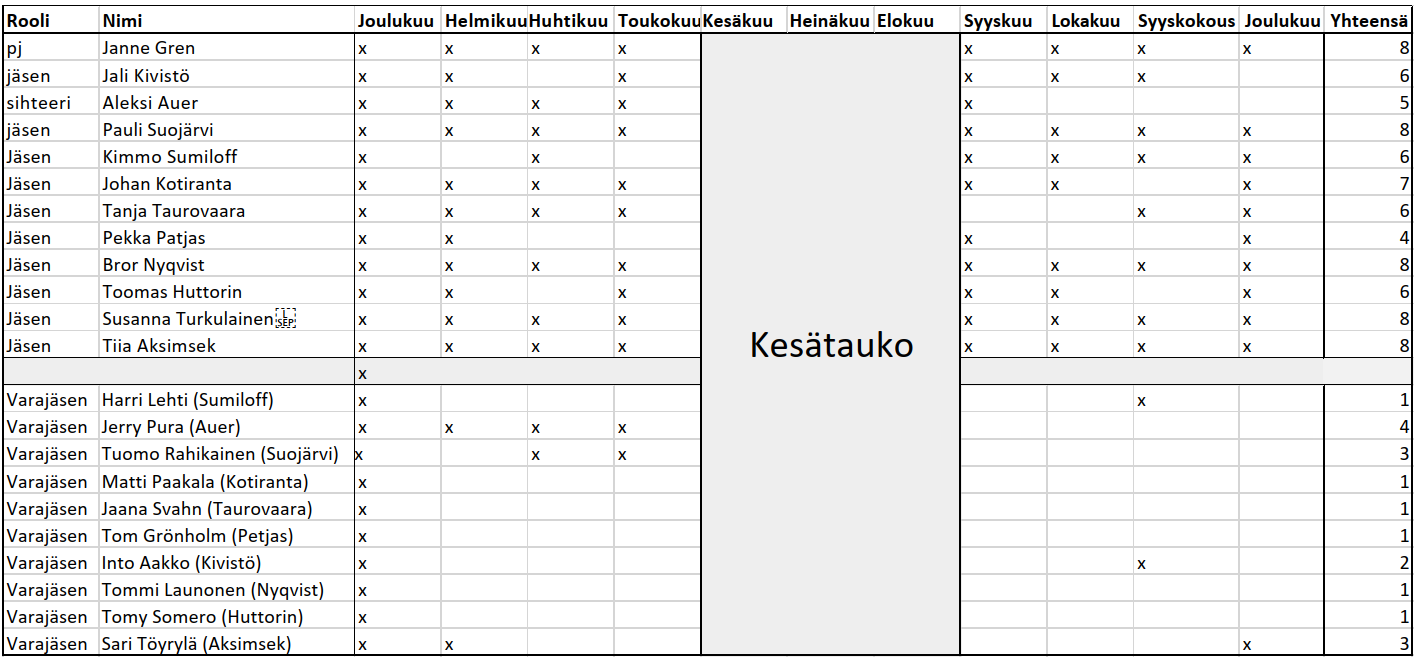 3 Jaostot 	Osaston jaostoista etenkin veteraanijaosto oli aktiivinen ja kokoontui ja teki matkoja säännöllisesti läpi vuoden. Veteraanijaoston vetäjänä toimii Pertti Ratilainen.4 Varsinainen toiminta 	Jäsenten edunvalvonnassa osasto tuki luottamus- ja yhteysmiestoimintaa. Hallituksen jäsenet veivät tietoa liiton ja osastonsa toiminnasta työmaille. Näin varmistettiin jäsenten edunvalvonta. Osaston jäsenet ja hallituksen edustajat osallistuivat aktiivisesti läpi vuoden erilaisiin yhteiskunnallisiin, sidosryhmien ja Rakennusliiton järjestämiin tapahtumiin.Ay-väen rauhanpäivät Salossa 12.-13.1.2019 Luottamusmiesten täydennyskurssi Tampere 6.-8.2.2019 Osaston kevätkokous 9.3.2019Eduskuntavaalit 14.4.2019 Uudenmaan aluejärjestön edustajakokous 30.3.2019Rakennusliiton 24. liittokokous 24.-26.5.2019Uudenmaan aluejärjestön perhepäivä Korkeasaaressa 15.6.2019Valkeakosken työväen musiikkijuhlat 25.-28.7.2019Luottamushenkilöseminaari ja risteily Helsinki-Tallinna-Helsinki 23.-24.8.2019 Viiden kaupungin kokous Tampere 28.-29.9.2019 Osaston syyskokous 1.12.2019Luottamushenkilöiden koulutustilaisuudet Puistokulmassa läpi vuodenVeteraanijaoston tapahtumia ja kokouksiaNormaalit veteraanijaoston tapaamiset kuun ensimmäisinä maanantainaUudenmaan veteraanien tapaaminen maaliskuu 2019Pärnu – matka huhtikuu 2019Vierailu Kirjasto Oodiin – lokakuu 2019 Uudenmaan veteraanien joulutapahtuma – joulukuu 20195 Tiedotus	Osaston tiedottamisen pääasiallisina tiedotuskanavina toimivat osaston omat kotisivut, Facebook-sivusto, Twitter-tili sekä jäsenkirjeet sähköpostitse ja tekstiviestitse.6 Talous	Osaston talous on vakaalla pohjalla. Osaston taloudellisista päätöksistä vastaa hallitus. 7 Loppusanat	Vuoden 2019 aikana osaston ja sen jäsenten toiminta oli aktiivista. Onnistuneisiin tapahtumiin osallistui runsaasti osaston jäseniä. Tästä on hyvä jatkaa vuoteen 2020.Osasto on olemassa jäseniään varten, ei toisinpäin. Yhdessä olemme vahvempia!